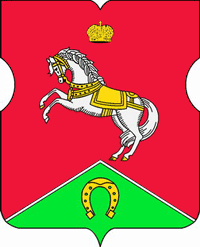 СОВЕТ ДЕПУТАТОВмуниципального округаКОНЬКОВОРЕШЕНИЕ                      16.02.2021		        2/5               _________________№___________________В  соответствии с пунктом 1 части 7 статьи 1 Закона города Москвы от 11.07.2012 № 39 «О наделении органов местного самоуправления муниципальных округов в городе Москве отдельными полномочиями города Москвы», Постановлением Правительства Москвы № 680-ПП от 18.11.2014 «О мерах по реализации органами местного самоуправления муниципальных округов в городе Москве отдельных полномочий города Москвы в сфере работы с населением по месту жительства, внесении изменений в правовые акты Правительства Москвы и признании утратившими силу правовых актов (отдельных положений правовых актов) Правительства Москвы)» и на основании обращения управы района Коньково города Москвы от 09.02.2021 № КН-08-117/21Советом депутатов принято решение:1. Согласовать Перечень нежилых помещений, находящихся в собственности города Москвы, для организации досуговой, социально-воспитательной, физкультурно-оздоровительной и спортивной работы с населением по месту жительства с участием социально ориентированных некоммерческих организаций (Приложение).2. Направить настоящее решение в управу района Коньково города Москвы, префектуру Юго-Западного административного округа города Москвы и Департамент территориальных органов исполнительной власти города Москвы в течение 3 рабочих дней со дня его принятия.3. Опубликовать настоящее решение в бюллетене «Московский муниципальный вестник», разместить на сайте органов местного самоуправления муниципального округа Коньково www.konkovo-moscow.ru.4. Контроль за исполнением настоящего решения возложить на главу муниципального округа Коньково Малахова С.В.Глава муниципального округа Коньково   		                         С.В. МалаховПриложение								к решению Совета Депутатов	муниципального округа Коньковоот 16.02.2021 № 2/5Перечень нежилых помещений, находящихся в собственности города Москвы, для организации досуговой, социально-воспитательной, физкультурно-оздоровительной и спортивной работы с населением по месту жительства с участием социально ориентированных некоммерческих организацийО согласовании Перечня нежилых помещений, находящихся в собственности города Москвы, для организации досуговой, социально-воспитательной, физкультурно-оздоровительной и спортивной работы с населением по месту жительства с участием социально ориентированных некоммерческих организаций№ п/пОкругРайонАдрес нежилого помещения1ЮЗАОКоньковоПрофсоюзная ул., д. 96